Thanks letter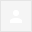 To
The respected sir Pradeep Roy
Dear Sir,
             with due respected and humble submission I want to draw the attention of all to give me the sponsorship on october2015 to September 2016 in four instalment. Being a student of geography from an agrarian society. It becomes highly beneficial to me for the progress of my educational career. I always respect and remember to you. I shall highly grateful to you.
             Thanking you

11/07/2016

 Yours faithfully
 Syrin parvinInboxx4:23 PM (21 hours ago)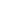 